Соковыжималка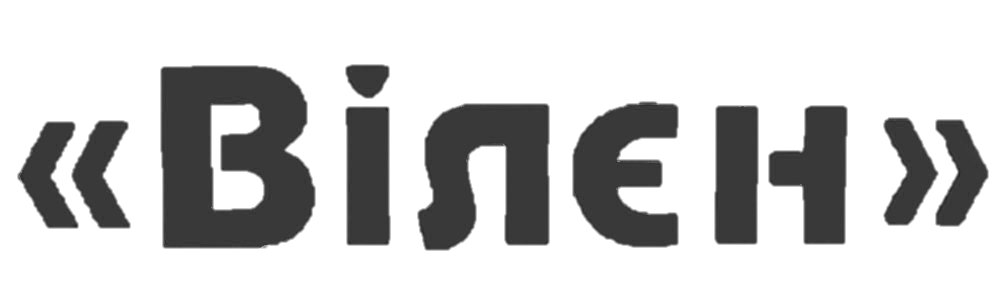 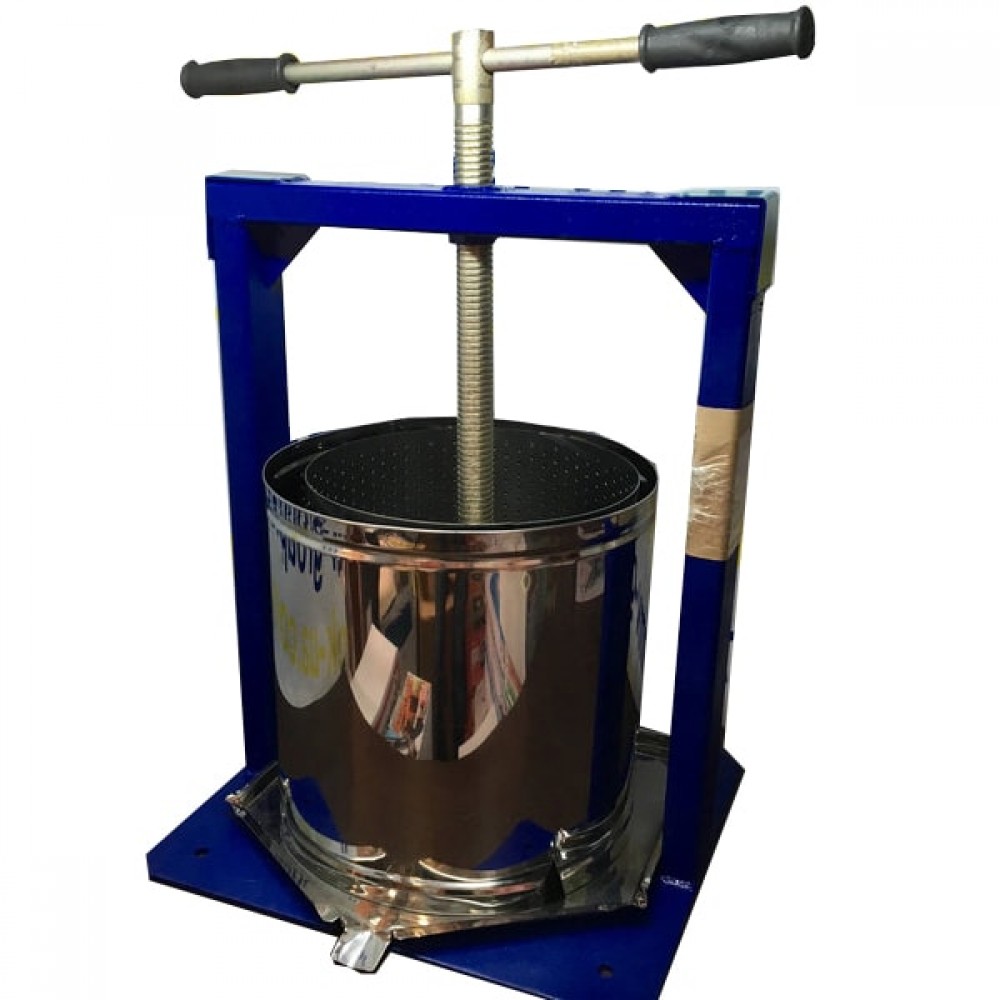 Вилен металлРуководство по эксплуатацииСодержание  стр1. Общие указания Уважаемый покупатель!Данное руководство (паспорт) поможет Вам научиться эффективно пользоваться соковыжималкой.При покупке проверьте комплектность, отсутствие наружных механических повреждений.Внимание!Пожалуйста, прежде чем начать пользоваться соковыжималкой, внимательно прочтите данное руководство.В связи с постоянным усовершенствованием изделия предприятие оставляет за собой право вносить отдельные изменения в конструкцию и внешний вид, из-за чего могут быть расхождения купленного изделия с его описанием и изображением на рисунке.Соковыжималка ручная «Вилен» предназначена для получения сока из ягод, фруктов и овощей.12. Технические требования3. Комплектность4. Требования безопасностиСоблюдайте правила техники безопасности при эксплуатации изделия. Нарушение данного Руководства по эксплуатации и правил безопасности может привести к несчастным случаям.Внимание!4.1 Во время работы изделие необходимо надежно закрепить на рабочем столе.4.2 При вращении рукоятки винта не держаться за рабочую часть винта.25. Устройство и принцип работы5.1 Изделие (см. рис.1), состоит из винтового пресса, корпуса и тарелки. Винтовой пресс на нижнем конце имеет шарнирно закрепленный поршень, на верхнем конце - рукоятку для вращения винта. Корпус изготовлен из перфорированной листовой нержавеющей стали, кожух и тарелка изготовлена из нержавеющей стали.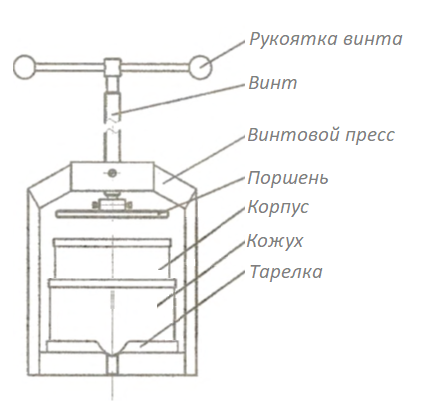       Рис.16. Подготовка к работе6.1. Достать изделие из упаковочной тары.Перед первым применением изделие тщательно промыть.6.2. Установить изделие на краю рабочего стола с таким расчетом, чтобы желоб тарелки выходил за пределы стола. Надежно закрепить болтами и гайками или шурупами через отверстия в основании винтового пресса.6.3. Под желоб тарелки установить емкость для сбора сока.6.4. Вывернуть винт выше верхнего уровня корпуса, достать корпус с тарелкой из пресса.37. Порядок работы7.1. Приготовить сырье (мезгу) для отжима сока. Яблоки, груши и овощи необходимо измельчить на мелкие части (размер фракции не более (10...15мм), ягоды так же рекомендуется измельчить.7.2. Установить в тарелку корпус, заполнить корпус мезгой.7.3. Установить корпус, заполненный мезгой, вместе с тарелкой под поршень винтового пресса.7.4. Заворачивать винт до момента появления сока, продолжить медленно вращать винт, увеличивая давление, до появления значительного сопротивления вращению.7.5. Прекратить вращать винт, сделать паузу 30...60 сек, продолжить вращение. Для лучшего выхода сока процесс можно повторить несколько раз.7.6. После окончания вытекания сока винт вывернуть в исходное положение.8. Техническое обслуживание8.1. Чтобы обеспечить надежную и длительную работу изделия за ним требуется уход.По окончании работы все части изделия необходимо тщательно промыть без использования моющих средств, ополоснуть горячей водой и вытереть насухо.9. Правила хранения9.1 Транспортирование и хранение изделия осуществлять в индивидуальной упаковке.9.2 Изделие храните в помещении, исключив попадание на него атмосферных осадков.410. Гарантии изготовителя10.1 Изготовитель гарантирует исправную работу изделия при соблюдении правил хранения, установки и эксплуатации, указанных в настоящем руководстве по эксплуатации.10.2 Гарантийный срок на изделие установлен изготовителем и составляет12 месяцев со дня продажи товара потребителю. При отсутствии даты продажи гарантийный срок исчисляется от даты выпуска изделия.10.3 Изготовитель обязуется в течение гарантийного срока эксплуатации произвести бесплатный ремонт при выполнении следующих условий:- эксплуатация изделия производилась в точном соответствии с руководством по эксплуатации, иначе ремонт осуществляется за счет покупателя;- изделие поступило в чистом виде без механических повреждений с полной комплектацией;- заявление от потребителя с указанием причин выхода из строя;10.4 Гарантия изготовителя не распространяется на следующие случаи:- при возникновении дефекта в результате умышленных или ошибочных действий потребителя;- при поломке или порче изделия вследствие стихийного бедствия;- при повреждениях, вызванных попаданием внутрь изделия посторонних веществ, предметов, жидкостей;- если неисправность вызвана прямым или косвенным действием механических сил, химического, термического или физического воздействия;- при не предусмотренной инструкцией по эксплуатации разборке изделия, изменении конструкции и других вмешательствах; 51.Общие указанияОбщие указания12.Технические требованияТехнические требования223.КомплектностьКомплектность224.Требования безопасностиТребования безопасности225.Устройство изделияУстройство изделия336.Подготовка к работе.Подготовка к работе.337.Порядок работыПорядок работы448.Техническое обслуживаниеТехническое обслуживание449.Правила храненияПравила хранения4410.Гарантии изготовителяГарантии изготовителя55ХарактеристикиХарактеристикиХарактеристикиХарактеристики1Объем резервуара для сокал     6/10/15/20/252Масса не болеекг  16/17/22/ - /  -Рукоятка винта1штВинт1штВинтовой пресс (Рама) 1штПоршень1штКорпус1штКожух1штТарелка1штРуководство по эксплуатации1штСоковыжималка ручная 1штРуководство по эксплуатации1шт